「稲敷市地域おこし協力隊」募集日帰りツアー申込用紙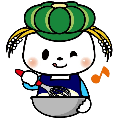 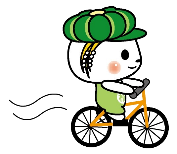 （昼食には稲敷の食材を使用した稲四季惣菜をご用意♪）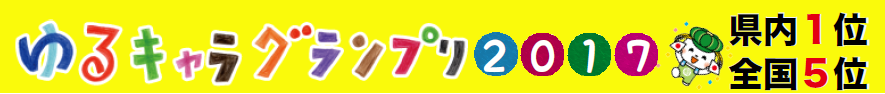 ツアー開催日<□にチェックしてください>□①平成30年 ２ 月27日（火）　　　□②平成30年 3 月10日（土）※　応募締切日：①平成30年２月22日（木）、②については平成30年2月28日（水）まで※　申込みは先着順、定員になり次第締め切らせていただきます。<□にチェックしてください>□①平成30年 ２ 月27日（火）　　　□②平成30年 3 月10日（土）※　応募締切日：①平成30年２月22日（木）、②については平成30年2月28日（水）まで※　申込みは先着順、定員になり次第締め切らせていただきます。<□にチェックしてください>□①平成30年 ２ 月27日（火）　　　□②平成30年 3 月10日（土）※　応募締切日：①平成30年２月22日（木）、②については平成30年2月28日（水）まで※　申込みは先着順、定員になり次第締め切らせていただきます。<□にチェックしてください>□①平成30年 ２ 月27日（火）　　　□②平成30年 3 月10日（土）※　応募締切日：①平成30年２月22日（木）、②については平成30年2月28日（水）まで※　申込みは先着順、定員になり次第締め切らせていただきます。<□にチェックしてください>□①平成30年 ２ 月27日（火）　　　□②平成30年 3 月10日（土）※　応募締切日：①平成30年２月22日（木）、②については平成30年2月28日（水）まで※　申込みは先着順、定員になり次第締め切らせていただきます。<□にチェックしてください>□①平成30年 ２ 月27日（火）　　　□②平成30年 3 月10日（土）※　応募締切日：①平成30年２月22日（木）、②については平成30年2月28日（水）まで※　申込みは先着順、定員になり次第締め切らせていただきます。<□にチェックしてください>□①平成30年 ２ 月27日（火）　　　□②平成30年 3 月10日（土）※　応募締切日：①平成30年２月22日（木）、②については平成30年2月28日（水）まで※　申込みは先着順、定員になり次第締め切らせていただきます。<□にチェックしてください>□①平成30年 ２ 月27日（火）　　　□②平成30年 3 月10日（土）※　応募締切日：①平成30年２月22日（木）、②については平成30年2月28日（水）まで※　申込みは先着順、定員になり次第締め切らせていただきます。定員①10名、②15名①10名、②15名①10名、②15名参加費参加費参加費　無料　無料申込方法下記のいずれかの方法でお申込みください。申込用紙1枚につき1名のお申込みとなります。また、運転免許証、健康保険証等の公的身分証明書の写しを併せてご提出ください。E-mail：inashiki_tour@city.inashiki.ibaraki.jp　　　　　　FAX：029-892-2062郵送：〒300-0595　茨城県稲敷市犬塚1570番地1　　稲敷市政策企画課人口減少対策室宛て下記のいずれかの方法でお申込みください。申込用紙1枚につき1名のお申込みとなります。また、運転免許証、健康保険証等の公的身分証明書の写しを併せてご提出ください。E-mail：inashiki_tour@city.inashiki.ibaraki.jp　　　　　　FAX：029-892-2062郵送：〒300-0595　茨城県稲敷市犬塚1570番地1　　稲敷市政策企画課人口減少対策室宛て下記のいずれかの方法でお申込みください。申込用紙1枚につき1名のお申込みとなります。また、運転免許証、健康保険証等の公的身分証明書の写しを併せてご提出ください。E-mail：inashiki_tour@city.inashiki.ibaraki.jp　　　　　　FAX：029-892-2062郵送：〒300-0595　茨城県稲敷市犬塚1570番地1　　稲敷市政策企画課人口減少対策室宛て下記のいずれかの方法でお申込みください。申込用紙1枚につき1名のお申込みとなります。また、運転免許証、健康保険証等の公的身分証明書の写しを併せてご提出ください。E-mail：inashiki_tour@city.inashiki.ibaraki.jp　　　　　　FAX：029-892-2062郵送：〒300-0595　茨城県稲敷市犬塚1570番地1　　稲敷市政策企画課人口減少対策室宛て下記のいずれかの方法でお申込みください。申込用紙1枚につき1名のお申込みとなります。また、運転免許証、健康保険証等の公的身分証明書の写しを併せてご提出ください。E-mail：inashiki_tour@city.inashiki.ibaraki.jp　　　　　　FAX：029-892-2062郵送：〒300-0595　茨城県稲敷市犬塚1570番地1　　稲敷市政策企画課人口減少対策室宛て下記のいずれかの方法でお申込みください。申込用紙1枚につき1名のお申込みとなります。また、運転免許証、健康保険証等の公的身分証明書の写しを併せてご提出ください。E-mail：inashiki_tour@city.inashiki.ibaraki.jp　　　　　　FAX：029-892-2062郵送：〒300-0595　茨城県稲敷市犬塚1570番地1　　稲敷市政策企画課人口減少対策室宛て下記のいずれかの方法でお申込みください。申込用紙1枚につき1名のお申込みとなります。また、運転免許証、健康保険証等の公的身分証明書の写しを併せてご提出ください。E-mail：inashiki_tour@city.inashiki.ibaraki.jp　　　　　　FAX：029-892-2062郵送：〒300-0595　茨城県稲敷市犬塚1570番地1　　稲敷市政策企画課人口減少対策室宛て下記のいずれかの方法でお申込みください。申込用紙1枚につき1名のお申込みとなります。また、運転免許証、健康保険証等の公的身分証明書の写しを併せてご提出ください。E-mail：inashiki_tour@city.inashiki.ibaraki.jp　　　　　　FAX：029-892-2062郵送：〒300-0595　茨城県稲敷市犬塚1570番地1　　稲敷市政策企画課人口減少対策室宛て集合場所　ＪＲひたち野うしく駅東口SEIYU付近　ＪＲひたち野うしく駅東口SEIYU付近　ＪＲひたち野うしく駅東口SEIYU付近　ＪＲひたち野うしく駅東口SEIYU付近　ＪＲひたち野うしく駅東口SEIYU付近　ＪＲひたち野うしく駅東口SEIYU付近　ＪＲひたち野うしく駅東口SEIYU付近　ＪＲひたち野うしく駅東口SEIYU付近昼食　昼食は、稲敷の旬の味がたっぷりの“稲四季惣菜”と、かまどで炊いたほかほかご飯をご用意しております！　昼食は、稲敷の旬の味がたっぷりの“稲四季惣菜”と、かまどで炊いたほかほかご飯をご用意しております！　昼食は、稲敷の旬の味がたっぷりの“稲四季惣菜”と、かまどで炊いたほかほかご飯をご用意しております！　昼食は、稲敷の旬の味がたっぷりの“稲四季惣菜”と、かまどで炊いたほかほかご飯をご用意しております！　昼食は、稲敷の旬の味がたっぷりの“稲四季惣菜”と、かまどで炊いたほかほかご飯をご用意しております！　昼食は、稲敷の旬の味がたっぷりの“稲四季惣菜”と、かまどで炊いたほかほかご飯をご用意しております！　昼食は、稲敷の旬の味がたっぷりの“稲四季惣菜”と、かまどで炊いたほかほかご飯をご用意しております！　昼食は、稲敷の旬の味がたっぷりの“稲四季惣菜”と、かまどで炊いたほかほかご飯をご用意しております！その他　・集合場所（JRひたち野うしく駅）までの行き帰りの交通費については、自己負担となります。　・申込後、キャンセルする場合は、開催日5日前（①については2/22、②については3/5）までに稲敷市役所　政策企画課　人口減少対策室（TEL:029-892-2000）までご連絡ください。　・集合場所（JRひたち野うしく駅）までの行き帰りの交通費については、自己負担となります。　・申込後、キャンセルする場合は、開催日5日前（①については2/22、②については3/5）までに稲敷市役所　政策企画課　人口減少対策室（TEL:029-892-2000）までご連絡ください。　・集合場所（JRひたち野うしく駅）までの行き帰りの交通費については、自己負担となります。　・申込後、キャンセルする場合は、開催日5日前（①については2/22、②については3/5）までに稲敷市役所　政策企画課　人口減少対策室（TEL:029-892-2000）までご連絡ください。　・集合場所（JRひたち野うしく駅）までの行き帰りの交通費については、自己負担となります。　・申込後、キャンセルする場合は、開催日5日前（①については2/22、②については3/5）までに稲敷市役所　政策企画課　人口減少対策室（TEL:029-892-2000）までご連絡ください。　・集合場所（JRひたち野うしく駅）までの行き帰りの交通費については、自己負担となります。　・申込後、キャンセルする場合は、開催日5日前（①については2/22、②については3/5）までに稲敷市役所　政策企画課　人口減少対策室（TEL:029-892-2000）までご連絡ください。　・集合場所（JRひたち野うしく駅）までの行き帰りの交通費については、自己負担となります。　・申込後、キャンセルする場合は、開催日5日前（①については2/22、②については3/5）までに稲敷市役所　政策企画課　人口減少対策室（TEL:029-892-2000）までご連絡ください。　・集合場所（JRひたち野うしく駅）までの行き帰りの交通費については、自己負担となります。　・申込後、キャンセルする場合は、開催日5日前（①については2/22、②については3/5）までに稲敷市役所　政策企画課　人口減少対策室（TEL:029-892-2000）までご連絡ください。　・集合場所（JRひたち野うしく駅）までの行き帰りの交通費については、自己負担となります。　・申込後、キャンセルする場合は、開催日5日前（①については2/22、②については3/5）までに稲敷市役所　政策企画課　人口減少対策室（TEL:029-892-2000）までご連絡ください。ふりがな性　　別性　　別生 年 月 日生 年 月 日生 年 月 日年　　齢氏名男　・　女男　・　女昭和　・　平成　　　年　　　月　　　日昭和　・　平成　　　年　　　月　　　日昭和　・　平成　　　年　　　月　　　日歳住所連絡先住所〒　　　　　-　　　　〒　　　　　-　　　　〒　　　　　-　　　　〒　　　　　-　　　　〒　　　　　-　　　　〒　　　　　-　　　　〒　　　　　-　　　　住所連絡先電話自宅　　　　　　　　　（　　　　　　）　　　携帯　　　　　　　　　（　　　　　　）　　　自宅　　　　　　　　　（　　　　　　）　　　携帯　　　　　　　　　（　　　　　　）　　　自宅　　　　　　　　　（　　　　　　）　　　携帯　　　　　　　　　（　　　　　　）　　　自宅　　　　　　　　　（　　　　　　）　　　携帯　　　　　　　　　（　　　　　　）　　　自宅　　　　　　　　　（　　　　　　）　　　携帯　　　　　　　　　（　　　　　　）　　　自宅　　　　　　　　　（　　　　　　）　　　携帯　　　　　　　　　（　　　　　　）　　　自宅　　　　　　　　　（　　　　　　）　　　携帯　　　　　　　　　（　　　　　　）　　　住所連絡先E-mail備    考●ツアー行程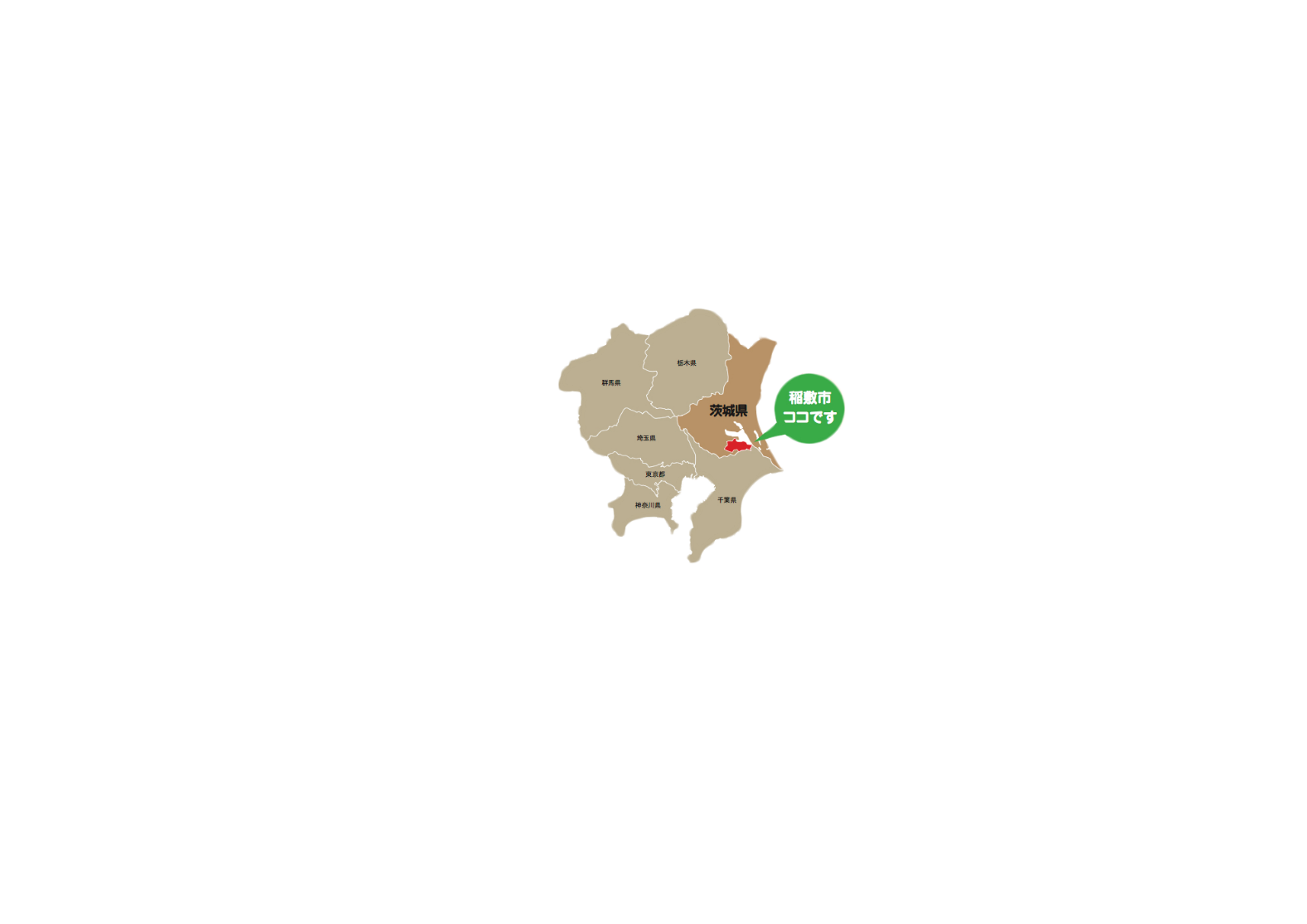 JRひたち野うしく駅東口SEIYU前(10時出発)⇒稲敷市歴史民俗資料館⇒お試し住宅「haneyasume」にて昼食　・稲敷の食材を使用した惣菜に、かまどで炊　 いたほかほかご飯を堪能　・地域おこし協力隊との交流　・フリータイム（霞ヶ浦付近を散策）⇒浮島直売所（稲敷特産物の買い物）⇒大杉神社見学JRひたち野うしく駅東口(16時頃解散予定)●ツアー行程JRひたち野うしく駅東口SEIYU前(10時出発)⇒稲敷市歴史民俗資料館⇒お試し住宅「haneyasume」にて昼食　・稲敷の食材を使用した惣菜に、かまどで炊　 いたほかほかご飯を堪能　・地域おこし協力隊との交流　・フリータイム（霞ヶ浦付近を散策）⇒浮島直売所（稲敷特産物の買い物）⇒大杉神社見学JRひたち野うしく駅東口(16時頃解散予定)●ツアー行程JRひたち野うしく駅東口SEIYU前(10時出発)⇒稲敷市歴史民俗資料館⇒お試し住宅「haneyasume」にて昼食　・稲敷の食材を使用した惣菜に、かまどで炊　 いたほかほかご飯を堪能　・地域おこし協力隊との交流　・フリータイム（霞ヶ浦付近を散策）⇒浮島直売所（稲敷特産物の買い物）⇒大杉神社見学JRひたち野うしく駅東口(16時頃解散予定)●ツアー行程JRひたち野うしく駅東口SEIYU前(10時出発)⇒稲敷市歴史民俗資料館⇒お試し住宅「haneyasume」にて昼食　・稲敷の食材を使用した惣菜に、かまどで炊　 いたほかほかご飯を堪能　・地域おこし協力隊との交流　・フリータイム（霞ヶ浦付近を散策）⇒浮島直売所（稲敷特産物の買い物）⇒大杉神社見学JRひたち野うしく駅東口(16時頃解散予定)●ツアー行程JRひたち野うしく駅東口SEIYU前(10時出発)⇒稲敷市歴史民俗資料館⇒お試し住宅「haneyasume」にて昼食　・稲敷の食材を使用した惣菜に、かまどで炊　 いたほかほかご飯を堪能　・地域おこし協力隊との交流　・フリータイム（霞ヶ浦付近を散策）⇒浮島直売所（稲敷特産物の買い物）⇒大杉神社見学JRひたち野うしく駅東口(16時頃解散予定)●ツアー行程JRひたち野うしく駅東口SEIYU前(10時出発)⇒稲敷市歴史民俗資料館⇒お試し住宅「haneyasume」にて昼食　・稲敷の食材を使用した惣菜に、かまどで炊　 いたほかほかご飯を堪能　・地域おこし協力隊との交流　・フリータイム（霞ヶ浦付近を散策）⇒浮島直売所（稲敷特産物の買い物）⇒大杉神社見学JRひたち野うしく駅東口(16時頃解散予定)●ツアー行程JRひたち野うしく駅東口SEIYU前(10時出発)⇒稲敷市歴史民俗資料館⇒お試し住宅「haneyasume」にて昼食　・稲敷の食材を使用した惣菜に、かまどで炊　 いたほかほかご飯を堪能　・地域おこし協力隊との交流　・フリータイム（霞ヶ浦付近を散策）⇒浮島直売所（稲敷特産物の買い物）⇒大杉神社見学JRひたち野うしく駅東口(16時頃解散予定)●ツアー行程JRひたち野うしく駅東口SEIYU前(10時出発)⇒稲敷市歴史民俗資料館⇒お試し住宅「haneyasume」にて昼食　・稲敷の食材を使用した惣菜に、かまどで炊　 いたほかほかご飯を堪能　・地域おこし協力隊との交流　・フリータイム（霞ヶ浦付近を散策）⇒浮島直売所（稲敷特産物の買い物）⇒大杉神社見学JRひたち野うしく駅東口(16時頃解散予定)常 磐 線時 刻 表JR常磐線　土浦･水戸方面（①平日、②休日）①上野08:45発(10番線) ⇒ ひたち野うしく09:48着②上野08:57発(10番線) ⇒ ひたち野うしく09:54着JR常磐線　土浦･水戸方面（①平日、②休日）①上野08:45発(10番線) ⇒ ひたち野うしく09:48着②上野08:57発(10番線) ⇒ ひたち野うしく09:54着JR常磐線　土浦･水戸方面（①平日、②休日）①上野08:45発(10番線) ⇒ ひたち野うしく09:48着②上野08:57発(10番線) ⇒ ひたち野うしく09:54着JR常磐線　土浦･水戸方面（①平日、②休日）①上野08:45発(10番線) ⇒ ひたち野うしく09:48着②上野08:57発(10番線) ⇒ ひたち野うしく09:54着JR常磐線　土浦･水戸方面（①平日、②休日）①上野08:45発(10番線) ⇒ ひたち野うしく09:48着②上野08:57発(10番線) ⇒ ひたち野うしく09:54着JR常磐線　上野方面ひたち野うしく16:18発 ⇒ 上野17:19着JR常磐線　上野方面ひたち野うしく16:18発 ⇒ 上野17:19着JR常磐線　上野方面ひたち野うしく16:18発 ⇒ 上野17:19着